Having trouble viewing this email? click here 
You are receiving this email because of your relationship with Larry Smith for Congress. Please reconfirm your interest in receiving email from us. If you do not wish to receive any more emails, you can unsubscribe here 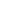 This message was sent to glynis@marylandreporter.com by larry@larrysmith4congress.com 

Unsubscribe | Manage Subscription | Forward Email | Report Abuse 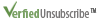 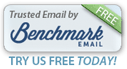 2305 Reckord Rd, Joppa, MD, 21085